الجمهورية الجزائرية الديمقراطية الشعبيةوزارة التربية الوطنيةالمرجع : كتاب المرجع في الإدارة المدرسيةللسيد : محمد الصالح حثروبي مفتش التربية الوطنيةأقدم الى كل الزملاء المديرين هذا الدليل الخاص باستعمال السجلات الإدارية أرجو أن يستفيدوا منه ويفيدوا به الآخرين  بالتوفيـــــــــــــــق للجمــيــــــــــــــــــــــــــعأخوكم في اللــــــــه محمد إسم السجل كيفيــــــــــــــــــــــة مسكـــــــــــــــــــــــــه  ملاحظــــــــــــــــــات سجـــــــل القيــــــــــــد ( 1 )ـ إنه سجل إداري رسمي مطبوع  يجب على المدير مسكه واستخدامه وفق الخانات الموجودة فيه  .ـ  سميّ بسجل القيد لكونه يسجل عليه كل المدرسين والتلاميذ الذين حلوا بالمدرسةويقيدون فيه تقييدا متسلسلا حسب تاريخ وصولهم الى المدرسة .ـ سجل القيد مقسم الى جزئين الجزء الأول خاص بالمدرسين ، والجزء الثاني خاص بالمتمدرسين .ـ يسجل عليه التلميذ الجديد بالمدرسة بغض النظر عن المستوى الدراسي ، وتملأ البيانات حسب شهادة الميلاد الأصلية ، مع إعطائه الرقم الترتيبي الموالي لآخر تلميذ سجل ويضبط تاريخ الدخول .ـ اعتماد الدقة والخط الواضح وتجنب التشطيب مهما كان ، وفي حالة الإنقطاع أو الإنتقال يشطب على الرقم التسلسلي للتلميذ ، وتملأ خانة الملاحظات ـ يجب ختم كل أوراق السجل ترقيمها في أعلى يمين الورقــــــة .في حالة انقطاع تلميذ يسجل تاريخ الإنفصال وسببه والمستوى الدراسي الذي بلغه في الخانة المناسبة . ـ يسجل تاريخ إنتقال التلميذ الى المتوسطة أو مدرسة ابتدائية أخرى. ـ سجل القيد لا يجدّد بل لا بد من الإنطلاق فيه من حيث انتهى  التسجيل في الدفتر السابق عند اكتمالــــــــه  .   سجـــــــل الجــــــــــــــرد ( 2  )ـ إنه سجل رسمي مطبوع يمسك اجباريا بعد ختم وترقيم  صفحاته وتملأ  خاناته بالمعلومات بعناية وحرص  .ـ تسجل جميـــــع كل الممتلكات المؤسسة حسب تاريخ استلامها تسجيلا تسلسليا ، الواحدة بعد الأخرى قصد ضبطها للمحافظة عليها من الضياع .ـ عملية التسجيل على السجل يجب ان تكون حسب ترقيم الأثاث والحجرات .ـ وحتى تسهل عملية الجرد يستحسن تقسيم الأشياء المجرودة الى أقسام وإعطاء رمز كل قسم ( أثاث وتجهيز مدرسي ، وسائل تعليمية ، وسائل التربية البدنية  )ـ يجب ملء خانة مصدر أي تجهيز أو وسيلــــة تعليمية .ـ ذكر الحالة التي عليها أي أثاث أو تجهيــــــز ( جديد ، مستعمل ، غير صالح .... )ـ في حالة إسقاط أي أثاث يجب ذكر ذلك في الخانة المناسبة .  سجل الأفــــــواج التربوية  ( 3 )ـ تسجل عليه سنويا اسماء التلاميذ حسب المستوى الدرااسي والتفويج ، مع مراعاة الترتيب الهجائي ويتضمن العلومات التالية : الرقم .اسم ةلقب التلميذ ( ة ) .تاريخ ومكان الميلاد .اسم الولي .الرقم التلسلي . ملاحظات .ـ كل رأس كل صفحــــة تحمل قائمة فوج ما ، نذكر اسماء المعلمين مع ذكر لغة التدريس .سجـــل النتائج المدرسيـــــــة  ( 4 ) ـ يستعمل هذا السجل لغرض متابعة النتائج المدرسية للتلاميذ بسهولة ويسر فإنه يطلب من المدير مسك سجل خاص بالنتائج الفصلية لكل تلاميذ المدرسة .ـ تسجل عليه سنويا أسماء التلاميذ حسب المستوى الدراسي والتفويج ، ويقابل اسم كل تلميذ نتائجه المحصل عليه في كل فصل ، ثم قرار مجلس المعلمين في الأخير ( الإنتقال ، الإعادة )  .ـ ويتضمن الرقم الترتيبي ، ورقم التسجيل ، واللقب والإسم وتارخ الميلاد ونتيجة الإختبارات الفصلية والمعدل . ـ يستحسن دمج سجل الأفواج التربوية مع سجل النتائج الدراسية ، وذلك بتسجيل المعلومات الخاصة بتسجيل الأفواج في صفحة ، بينما في الصفحة المقابلة تسجل النتائج المدرسية إسم السجل كيفيــــــــــــــــــــــة مسكـــــــــــــــــــــــــه  ملاحظــــــــــــــــــات  سجــــــلا الصدر والوارد ( 5 )ـ هما سجلان رسميان مطبوعان ، يسجل عليهما المدير جميع المراسلات الصادرة والواردة من وإلى المدرسة ، مهما كام شأنها وقيمتها ، لأن عدم التسجيل قد يحدث إرباكا ومشاكل إدارية .ـ عند التسجيل بطلب التقيد بتدوين كل المعلومات حسب البايانات الواردة في السجلين بدقة ووضوح ، وذلك  بعدم ترقيم المراسلة وإعطائها الرمز المناسب وتاريخها بالضبط حسب ماورد وما صدر يوما بيوم .ـ يتجنب الشطب والمحو . ـ نظرا لكثرة تداولهما يجب ان يكونا في متناول اليد ( إما على يمين المكتب أو في الرّف العلوي للخزانة )سجــــــــــــل مجلس المعلمين ( 6 )ـ وهو سجل رسمي تدون عليه  محاضر جلسات المعلمين  ويشمل مايلي : جدول الأعمال سير الأعمال  النتائج والقرارات التي تم الوصل إليها حتى يمكن متابعة مدى الإلتزام بها في نهاية كل إجتماع يجب التوقيع على المحضر من قبل جميع الحاضرين يعين كاتب الجلسة من الحاضرين في بداية الإجتماع لتحرير المحضر .ـ في كل سنة دراسية يعقد مجلس المعلمين أربع اجتماعات عادية على الأقل .سجـــــــل التكويـــــــن ( الندوات الداخلية والفريق التربوي) ( 07 )ـ وهو سجل تدون عليه عروض الحال لسير الندوات الداخلية وجلسات الفريق التربوي ) ، والذي يركز فيها على الجوانب التالية : الأهداف المنشودة .العروض أو الأنشطة المقدمة .الملاحظات .التوجيهات والوصيات .سجـــــــل الزيـــارات التربويـة (08)ـ مدير المدرسة مطالب بأن يخصص جزءا من وقته لزيارة المعلمين في أقسامهم ( زيارات تفقدية سريعة أو توجيهية -  أو لحضور دروسهم ) ، وعقب كل زيارة عليه أن يسجل ملاحظاته وتوجيهاته التي قدمها للمعلم المزار ، وبناء على ما في السجل تدون بطاقة زيارة .ـ يستحسن تقسيم الزيارات الى جزئين :  ـ 1 زيارات المراقبة والمتابعة . ـ 2 الزيارات التوجيهية الطويــــلة .سجـــــــــل الجمعيـــــة الثقافيـــــــــة والرياضيـــــــــــــــــــــة (09)ـ وهو سجل رسمي يجب ختمه وترقيمه في أعلى يمين كل ورقة ، ويتضمن الآتي:القانون الأساسي للجمعية .محاضرتجديد مكتب الجمعية .التقارير المالية والأدبية .محاضر اجتماعات المكتب أو المجلس .تقارير حول النشاطات التي تم انجازها .جدول المداخيل والمصاريف في كل سنة ، مع اثبات حجج الصرف .يغلق الجدول وتوقف الحسابات في نهاية كل سنة دراسية إسم السجل كيفيــــــــــــــــــــــة مسكـــــــــــــــــــــــــه  ملاحظــــــــــــــــــات  سجــــــــل الغيابات الشهريــــــــــــــــة  خاصـــة بالمعلمين ( 10 )ـ وهو سجل تدوّن عليه جميع غيابات المعلمين على النحو الذي يساعد المدير على ملء كشوف الغيابات الشهرية .    مخـــــطط الجدول ـ في خانة قرار المدير :ـ 1 غياب شرعي بأجرة كاملة .ـ 2 غياب شرعي بدون أجرة .ـ 3 غياب لا شرعي بدون أجرة .سجــــــــــــــل الصحـــــــة المدرسيــــــــــــة  ( 11 )ـ زيادة عن الملفات الصحية للتلاميذ ، يجب مسك سجل صحي بالمدرسة ، ويقوم السيد مدير المدرسة بتسجيل المعلومات الخاصة بالتلاميذ ،أما الطبيب فيسجل عليه تاريخ الزيارات والفحوص والملاحظات والأمراض المكتشفة بعد كل فحص أو زيارة يقوم بها للمدرسة .ـ للوقوف على طريقة مسكه وتبويبه يطب الرجوع الى المنشور الوزاري المشترك  رقم 01 بتاريخ 06 ـ 05 ـ  1994   المتضمن مخطط إعادة تنظيم الصحة المدرسية   سجـــــــل ضبط وضعية الكتاب المدرسي ( 12 ) ـ بناء على المنشور الوزاري رقم 654 المؤرخ في 20 جوان 2004 يتم على مستوى كل مدرسة فتح ومسك سجل رسمي لضبط وضعية الكتاب المدرسي ، يكون مرقما ومختوما من طرف المدير ، وذلك حسب النموذج المرفق بالمنشور ، لضبط عملية بيع وكراء الكتاب المدرسي ، ونسب التغطية والمخزون المتبقي على مستوى المؤسســـــــــــــــــة .سجـــــل التبليــــــــــــــــــــغ والإتـــــــــــــــــــــصال ( 13 )ـوهو همزة وصل بين الإدارة وهيئة الدريس بالمؤسسة ، إذ يسجل عليه المدير التعليمات ومحتوى التنظيمات والتوجيهات الواردة إليه ، إو خلاصة بعض الإجتماعات مع الوصاية التي ينبغي تبليغا للمعلمين ، ويوقع من قبلهم بعد الإطلاع على مضمونها .ـ كما يستعمل لتبليغ كل الوثائق والقرارات الخاصة بالمعلمين للتأكد من وصولها إليهم بالتوقيع بعد الإستلام بالإضافة الى السجلات المذكورة أعلاه ، على مدير المدرسة أن يمسك سجلات مكملة ومساعدة ، أبرزهــــــا :  سجل المكتبة ، السجل الذهبي ، سجل تسليم الشهادات المدرسية سجل أودفتر خاص بالإجتماعات بالمفتش ، او السلطات المحلية او..... ملاحظــــــة : سجلات المطعم المدرسي واجب مسكها وفق الكيفية المطلوبة وهي سجلات مطبوعة وتسلم من قبل مفتشية التغذية المدرسية في مطلع كل سنـــــة .بالإضافة الى السجلات المذكورة أعلاه ، على مدير المدرسة أن يمسك سجلات مكملة ومساعدة ، أبرزهــــــا :  سجل المكتبة ، السجل الذهبي ، سجل تسليم الشهادات المدرسية سجل أودفتر خاص بالإجتماعات بالمفتش ، او السلطات المحلية او..... ملاحظــــــة : سجلات المطعم المدرسي واجب مسكها وفق الكيفية المطلوبة وهي سجلات مطبوعة وتسلم من قبل مفتشية التغذية المدرسية في مطلع كل سنـــــة .بالإضافة الى السجلات المذكورة أعلاه ، على مدير المدرسة أن يمسك سجلات مكملة ومساعدة ، أبرزهــــــا :  سجل المكتبة ، السجل الذهبي ، سجل تسليم الشهادات المدرسية سجل أودفتر خاص بالإجتماعات بالمفتش ، او السلطات المحلية او..... ملاحظــــــة : سجلات المطعم المدرسي واجب مسكها وفق الكيفية المطلوبة وهي سجلات مطبوعة وتسلم من قبل مفتشية التغذية المدرسية في مطلع كل سنـــــة .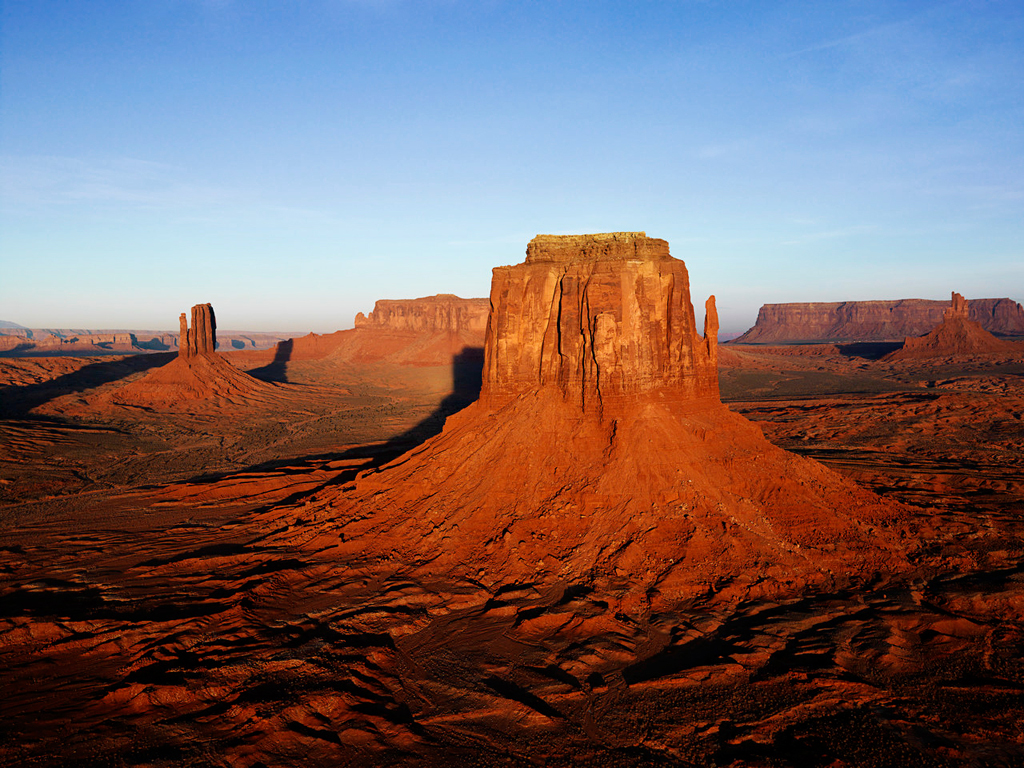 